Eliza P. (Johnston) Arnold1884 – November 21, 1966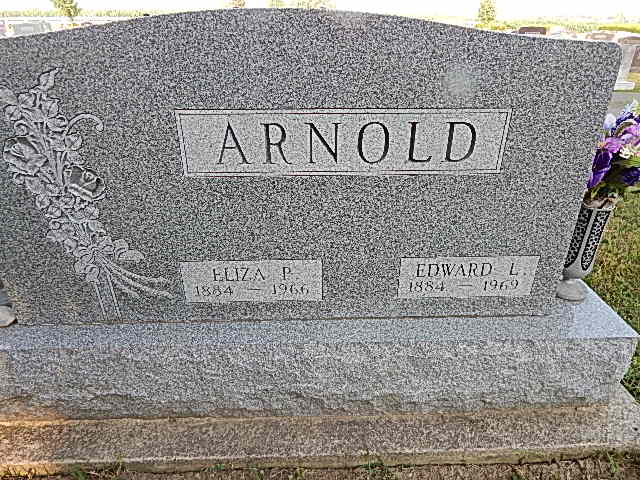 Adams Public Library System (Decatur, IN) online obit abstractsPublication:  Decatur Daily Democrat; Date: 21 NOV 1966Title: Arnold, Mrs. Edward (Eliza P.)Subject:  Obituaries -- A -- 1960-1969Abstract: Age 82Died: Monday, November 21, 1966Notes: 